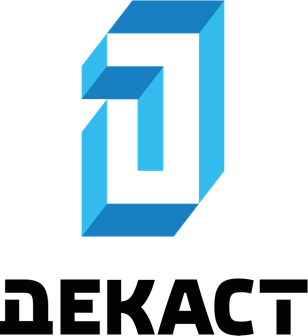      СправкаПолное наименование фирмы:Общество с ограниченной ответственностью «Декаст»Юридический адрес:142821, Московская область, Г.О. СТУПИНО, Д. ШМАТОВО, УЛ. ИНДУСТРИАЛЬНАЯ, ВЛД. 8, Телефон:940-06-54Факс:940-06-54ИНН (Идентификационный номер):7705647495КПП504501001ОГРН1057746306991, Св-во серия 77 № 006690880 от 24.02.2005 г.Код отрасли по ОКВЭД26.51Код организации по ОКПО76543134Банковские реквизиты-Расчетный счет40702810431000008253-кор/счет30101810145250000411-БИК044525411 -полное наименование банкаФИЛИАЛ "ЦЕНТРАЛЬНЫЙ" БАНКА ВТБ (ПАО)            Ген.  директорДеревянко Тарас ВасильевичГлавный бухгалтерОтсутствует, в соответствии со ст.7 Закона 402-ФЗ О бухгалтерском учете, обязанность по ведению учета возложена на ООО «Декаст УК» на основании Договора на бух. обслуживание № БУ-2 от 09.01.19 г.